专业课课程教学大纲【健康信息管理】【Health Information Management】一、基本信息课程代码：【2170024】课程学分：【 3 】面向专业：【健康服务与管理】课程性质：【系级专业必修课程】开课院系：健康管理学院健康服务与管理系使用教材：教材：【《健康信息管理》，梅挺，人民卫生出版社，2020年第1版】参考书目：【1.《卫生信息管理学》，罗爱静，人民卫生出版社，2012年第3版；2.《卫生信息管理学》，胡西厚，人民卫生出版社，2013年第1版；3.《健康保险信息技术与管理》，王欢、张畅郁，中国财政经济出版社，2018年第1版。】课程网站网址：无先修课程：【健康管理政策与法规 2170025（2）】二、课程简介《健康信息管理》主要开展健康信息资源包括个人健康信息、公共健康信息、医疗保障信息以及健康大数据和网络医疗等新型健康信息资源的研究，通过对信息采集、存储、更新、整理和利用的全过程研究，从而整合信息资源、合理共享资源和节约医疗成本，实现健康信息资源价值最大化。本课程的内容主要包括健康信息管理基础知识、个人和公共健康信息管理、健康信息管理应用三个部分，全面系统的介绍健康信息管理的基本知识、基本技能、基本理论，是健康服务与管理专业的主要专业基础课程之一，使学生掌握健康信息管理方法及健康管理系统知识、普及智慧医疗、健康大数据等概念及应用，提高学生的信息素养和健康服务能力，培养出符合时代发展需要的健康管理专业人才。本课程教学总时数48学时，其中理论教学24学时、实践教学24学时。三、选课建议学习《健康信息管理》需要掌握医疗卫生基础知识和健康管理相关知识。建议安排在健康服务与管理专业第三学年第二学期开设。课程与专业毕业要求的关联性    备注：LO=learning outcomes（学习成果）五、课程目标/课程预期学习成果六、课程内容七、课内实验名称及基本要求八、评价方式与成绩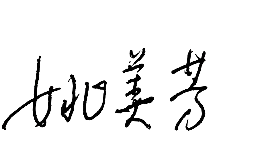 撰写人：    系主任审核签名：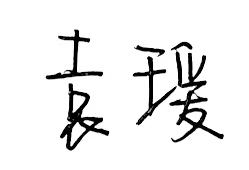 审核时间：2023年1月31日                       专业毕业要求关联LO11：表达沟通 应用书面和语言形式，分析健康问题，拟定健康改善计划，并能精准表达，让服务对象乐意接受，形成良性互动。LO21：自主学习 能结合专业知识和岗位技能需求，确定自己的学习目标，并主动地通过搜集信息、分析信息、讨论、实践、质疑、创造等方法来实现学习目标。LO311：医疗保健 掌握基本医疗保健知识和技能。LO312：健康评估：能全面评估服务对象的健康状态，具有健康监测、健康风险评估能力。LO313：健康教育：能确定服务对象的健康需求，并采用合适的健康教育方法。LO314：健康促进：掌握慢性病管理相关知识，协助医生开展慢性病病人社区健康管理，包括健康干预方案的跟踪随访。LO315：健康咨询：掌握健康保健专业知识，为服务对象提供健康咨询服务。LO316：健康管理：掌握对个人或人群的健康风险因素进行全面管理的能力，开展健康管理服务。LO41：尽责抗压：发扬雷锋精神，在学习和社会实践中遵守职业规范，具备职业道德素养。乐观豁达，能承受学习和生活压力。LO51：协同创新：具有积极的团队合作精神和创新创业意识，了解并灵活运用国家创新、创业相关政策，结合所学专业知识和技能，不断提出新设想。  LO61：信息应用：熟练使用计算机，掌握常用办公软件。运用现代信息技术，开展健康评估和健康改善活动。LO71：服务关爱：富有爱心，懂得感恩，具备助人为乐的品质。具有服务企业、服务社会的意愿和行为能力。LO81：国际视野：有国际竞争与合作意识。具有运用一门外语阅读相关文献和简单会话能力。有跨文化交流能力。序号课程预期学习成果课程目标教与学方式评价方式 1LO21自主  学习能自主学习积累信息管理相关基础知识。能结合专业知识和岗位技能需求，多途径获取学习资源，实施学习计划、反思学习效果并持续改进，达到学习目标。小组讨论自主学习口头评价观察评价2LO316健康  管理1.掌握信息在健康管理领域应用的重点内容：电子病历、医疗信息系统、健康档案管理系统等。2.掌握健康信息的管理、标准、传输、分离与利用，熟悉智慧养老的发展、模式，开展健康管理服务。理论讲授案例分析小组讨论实践结合理论考试课堂表现观察评价实训报告3LO61信息应用1.熟练使用计算机，掌握健康信息的获取、分析、利用与管理。2.具备良好的信息素养、与健康服务结合实践，运用现代信息技术，开展健康评估和健康改善活动。理论讲授案例分析小组讨论实践结合理论考试课堂表现观察评价实训报告序号单元名称知识点能力要求教学难点理论时数实践时数总时数1绪论1.知道健康信息的概念，健康信息管理的工作原则和意义。2.理解健康信息管理的过程的方法。3.知道国内外健康信息化发展现状及趋势。1.能够识别出生活中的健康信息及其特征。2.能够正确利用健康信息。1.健康数据与健康信息；2.健康信息管理的内涵。2022健康信息管理技术基础1.理解计算机系统与健康信息管理之间的联系。2.知道网络及互联网的技术。3.知道数据与数据挖掘的相关技术、方法。1.能够结合实际分析健康信息软件的应用功能体现。1.计算机系统在健康信息管理中的应用。2023医疗信息管理1.知道医院信息系统的功能及组成。2.知道医院信息系统的信息管理过程。3．理解医院信息系统、电子病历的概念与基本内容。1.能够综合分析阐述电子病历的功能、应用。2.能够结合实际分析一家医院的信息系统的主要功能、流程。1.电子病历的概念、功能；2.医院信息系统的概念、基本内容。2024居民健康档案与健康管理系统1.知道居民健康档案、电子健康档案。2.理解居民健康档案的管理、电子健康档案的组成及其应用。3.知道慢性病管理、妇幼保健、重症精神疾病管理等常用健康管理系统。1.能够分析居民健康档案和电子健康档案的区别与联系。2.能够运用于实际，对健康档案进行管理。1.居民健康档案、电子健康档案、健康档案管理。2685公共健康信息管理1.知道公共健康信息的含义、采集与获取；2.知道公共健康信息的传输。3.理解公共健康信息的利用发布。4.知道公共健康信息系统和我国健康信息网络的发展。1.能够正确采集、分析、发布、运用公共健康信息。2.结合案例分析评价公共卫生事件应急管理流程。1.公共健康信息传输方式、分析方法、利用预发布，常见的公共健康信息系统。2466大众健康信息管理1.知道大众健康信息传播模式、构成要素与影响因素。2.知道用户健康信息管理内涵、理解网络大众健康信息利用。3.知道大众健康信息服务现状级质量评价指标体系。4.知道大众健康信息的利用提升策略。1.能够运用本章知识分析大众健康信息传播过程、影响因素。2.运用本章知识分析从用户健康信息管理角度如何促进大众健康行为的形成。1.健康信息的传播模式、拉斯韦尔模式、马莱兹克模式；2.用户健康信息管理，网络大众健康信息质量评价指标体系。2247健康保险信息管理1.知道健康保险信息管理。2.知道健康保险管理信息系统。3.理解健康保险信息系统的应用情况。4.知道健康保险信息技术及信息管理的发展前景。1.运用本章知识分析健康管理与健康保险的关系。2.运用本章知识分析评价信息技术在健康保险管理的应用。1.健康保险信息管理概念、职能。2.健康保险与医疗保险的关系。3.医疗保险管理管理信息系统的组成、建设、应用。2028健康信息标准1.知道标准与健康信息标准。2.知道健康信息表达标准与规范。3.知道健康信息传输与交换标准。4.知道我国健康信息标准。1.能够运用本章知识正确识别并表达健康信息标准。1.健康信息标准与标准化、元数据注册标准、术语与分类代码数据标准。2249健康信息管理安全保障体系1.知道信息安全保障的概念。2.理解信息安全等级管理各阶段的内容。3.知道医疗健康领域有关的信息安全管理制度与文件。4.知道提高信息安全的技术手段。1.能够运用本章知识综合分析医疗卫生机构信息安全存在哪些风险，如何构建信息安全保障体系。1.信息安全保障、信息安全的等级管理、医疗网络与信息安全管理相关制度、政策法规与技术标准。20210智慧医疗1.知道智慧医疗，及其构成元素与意义。2.知道智慧医疗中信息系统的交互融合作用。3.理解现代信息技术与智慧医疗的相互作用。4.知道互联网医疗的发展状况。1.运用本章知识举例分析智慧医疗在日常生活中的应用。2.运用本章知识分析评价智慧医疗在健康领域的应用。1.智慧医疗的概念、特点，智慧医疗在医院的实践运用、智慧医疗与健康信息管理的关系。10111健康信息分析与利用1.知道健康信息分析的概念、特点、分类。2.知道健康信息数据分析的步骤、常用方法。3.知道调查研究设计方法运用。4.知道关联规则分析法。1.运用本章知识，举例说明健康信息数据的分类、特点。2.能够运用SPSS对健康数据进行基础统计分析。1.健康信息数据分析的步骤、调查研究设计的步骤方法、SPSS统计分析26812健康大数据1.知道大数据、健康大数据的概念、特征。2.知道健康大数据的存储技术。3.知道健康大数据管理的问题、挑战。4.知道健康大数据相关的产业及应用。1.运用本章知道分析健康大数据存储与传统数据存储有什么特点。2.运用本章知识综合评价分析如何进行健康大数据安全防御。1.大数据的特征、健康大数据特有特征、健康大数据的存储数据库、质量控制、健康大数据的隐私与安全管理。10113医养结合与智慧养老1.知道医养结合、智慧医养的含义、内容。2.知道医养结合的集中养老模式和智慧养老系统。3.知道智慧医养服务平台及其发展。1.运用本章知识综合评价目前的主要养老模式。2.能够主动学习积累大数据、人工智能在智慧医养方面的应用。1.医养结合养老模式的发展现状。2.智慧养老系统及相关技术。智慧医养一体化的设计发展。10114信息技术与健康教育1.知道健康教育与健康促进，及其关系。2.理解信息技术在健康教育领域的应用及其优势。3.知道健康教育的内容、服务形式。4.知道健康教育信息化。1.结合实际分析健康教育与健康促进的关系。2.运用本章知识，并结合日常生活分析信息技术在健康教育方面的应用优势。1.健康教育的定义、内容、服务形式。2.健康教育与健康促进。3.信息技术在健康教育的应用。145合计合计合计合计合计242448序号实验名称主要内容实验时数实验类型备注1健康信息系统（一）健康信息系统的实践2综合型1健康管理系统（二）健康信息系统的实践2综合型1健康管理系统（三）健康管理系统的实践2综合型2健康信息的采集与获取（一）健康信息的采集与获取的实践2综合型2健康信息的分析与利用（二）健康信息的分析与利用的实践2综合型3大众健康信息管理大众健康信息质量评价的实践2综合型4健康信息标准标准与健康信息标准、健康信息表达标准与规范、健康信息传输与交换标准、我国的健康信息标准的实践。2综合型5健康信息分析与利用（一）医学统计学基本概念、调查研究设计2综合型5健康信息分析与利用（二）健康信息分析常用统计方法2综合型5健康信息分析与利用（二）关联规则分析的实践2综合型6健康信息管理综合实践健康信息管理综合实践4综合型合计合计合计24总评构成（1+X）评价方式占比1期末闭卷考试50%X1课堂小测验10%X2实训报告20%X3课堂表现20%